Dra kundvagnar på Stora Coop Boländerna  DEC-FEB 2022/2023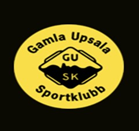 Var:		Coop Boländerna (vid IKEA)Tid:		Före 08:00 alt. efter 21:00 kvällen innan.Hur:	Bland dokument på laget finns en skiss på antal vagnar/bås.
Men i princip skall de fem båsen fyllas med alla tre storlekar. Liten, mellan och stor och båsen närmast entrén skall vara fulla rader.Skräp i vagnar tas ut och slängs.Andra vagnar:	Vagnar från andra företag som IKEA, Lidel och Rusta, placeras bakom sista båset mot Sushi of Sweden. Inga vagnar får stå på busshållplatsen eller utanför CoopKorgar/ barnvagn:	Kundkorgar och barnkundvagnar ställs i slussen mellan entrédörrarna och utanför entrén om det är stängt.Tidsåtgång:		Beräknas ta ca: 20-40minFörhinder:		Byt tider med varandra i god tid.NYTT & VIKTIGT:	När ni gjort er vagndragning-  
SKICKA MEDDELANDE TILL NÄSTA PERSON PÅ LISTANDaniella Westring17/12-2022Amanda Åhman18/12-2022Clara Brodin 25/12-2022Maja Andersson 26/12-2022Molly Breitholtz 14/1-2023Emma 15/1-2023Agnes D-B 24/12-2022Carin Gällstedt 21/12-2023Thea Hemlin 22/1-2023Stina Hising 28/1-2023Sigrid Tornell 29/1-2023Ebba Grähs4/2-2023Gretta5/2-2023Linnea H11/2-2023Ebba Hedström12/2-2023